Jobansøgning industrielektriker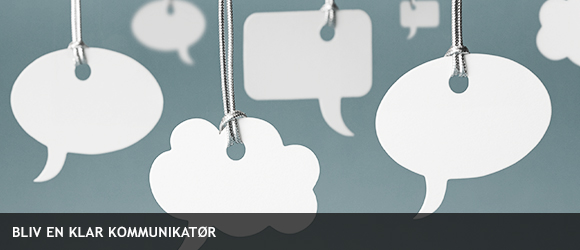 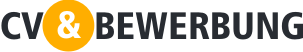 Autodidakter Schriftsteller mit Lust und Interesse an den guten Geschichten und Erfahrung innerhalb Fernseh- und Videoproduktion sucht um die Möglichkeit der gute Vermittler zu werden den Sie suchen. Ich bin natürlich Mitglied der Kirche und in einem christlichen Zuhause aufgewachsen und kenne deswegen die Werte und die christliche Kirche, wie wohl die meisten Deutschen mehr oder weniger es tun. Ich glaube, das man am besten eine lebende und engagierte Geschichte schreiben kann, wenn man eine natürliche Neugierigkeit und Wissbegierigkeit gegenüber dem Thema besitzt, welches man beschreiben will. Deswegen bin ich überzeugt davon, dass meine Kenntnis zur Kirche ein guter Ausgangspunkt für die Aufgabenlösung die in der Stellung liegt ist. Ich bin im Augenblick mit der Hochschulausbildung für Kommunikation und Vermittlung beschäftigt und habe die beiden obligatorischen Fächer bestanden. Kommunikation in Praxis (Zensur 1) und Betriebskommunikation (Zensur 2). Die nächsten geplanten Fächer im Moment sind Erlebnisökonomie und Event Management, aber die endliche Wahl der Fächer ist abhängig von meiner kommenden Stellung, da ich gerne meine Ausbildung an meiner Arbeit anpassen will. Ich mache die Ausbildung in meiner Freizeit.Ich habe ein gutes Auge für spannende Motive und kann deswegen leicht meine Geschichten mit Fotos illustrieren, genauso wie ich Vorlagen zur Videoproduktion machen kann. Ich habe mitgewirkt an der Ausarbeitung von verschiedenen Homepage und meine Vorgezogene CMS ist ein System mit dem man sehr einfach mit ausbauenden Modulen avancierte Seiten herstellen kann, gleichzeitig ist es in der Basisform gratis.Als Person bin ich entschlossen, positiv und energisch. Ich bin Vertrauens erweckend und Glaubwürdig und habe einen ausgeprägten Sinn für Humor. Ich strecke mich immer 5 cm länger für meine Kollegen, den Betrieb, und die Menschen die ich auf meinem Weg treffe.   Ich hoffe sehr, dass ich für diese Stellung in Betracht komme und freue mich darauf von Ihnen zu hören. Mit freundlichen GrüβenPeter Test